Tạo mẫu khung  giới thiệu như hình bv đại học y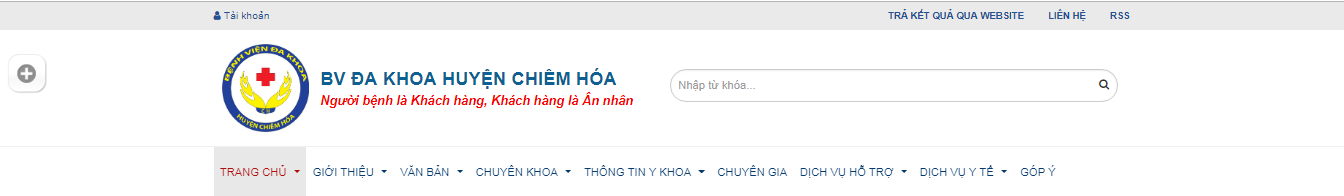 Thành >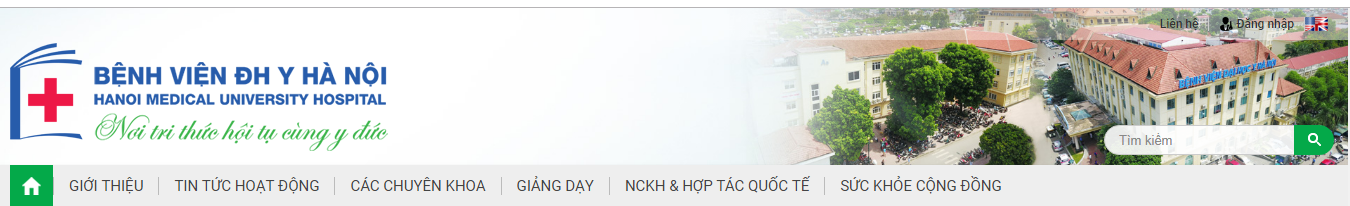 Thay Đổi Icon và tên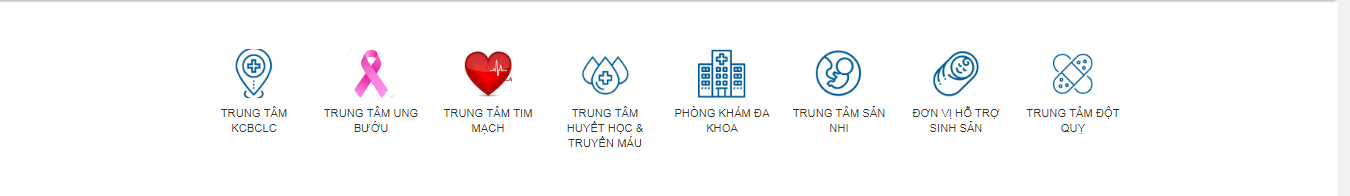 >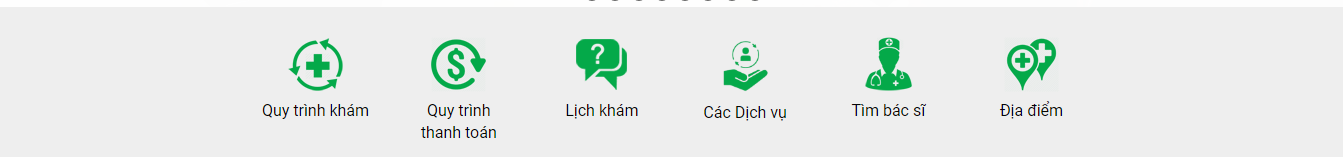 Tạo thêm khung ở 2 bên viền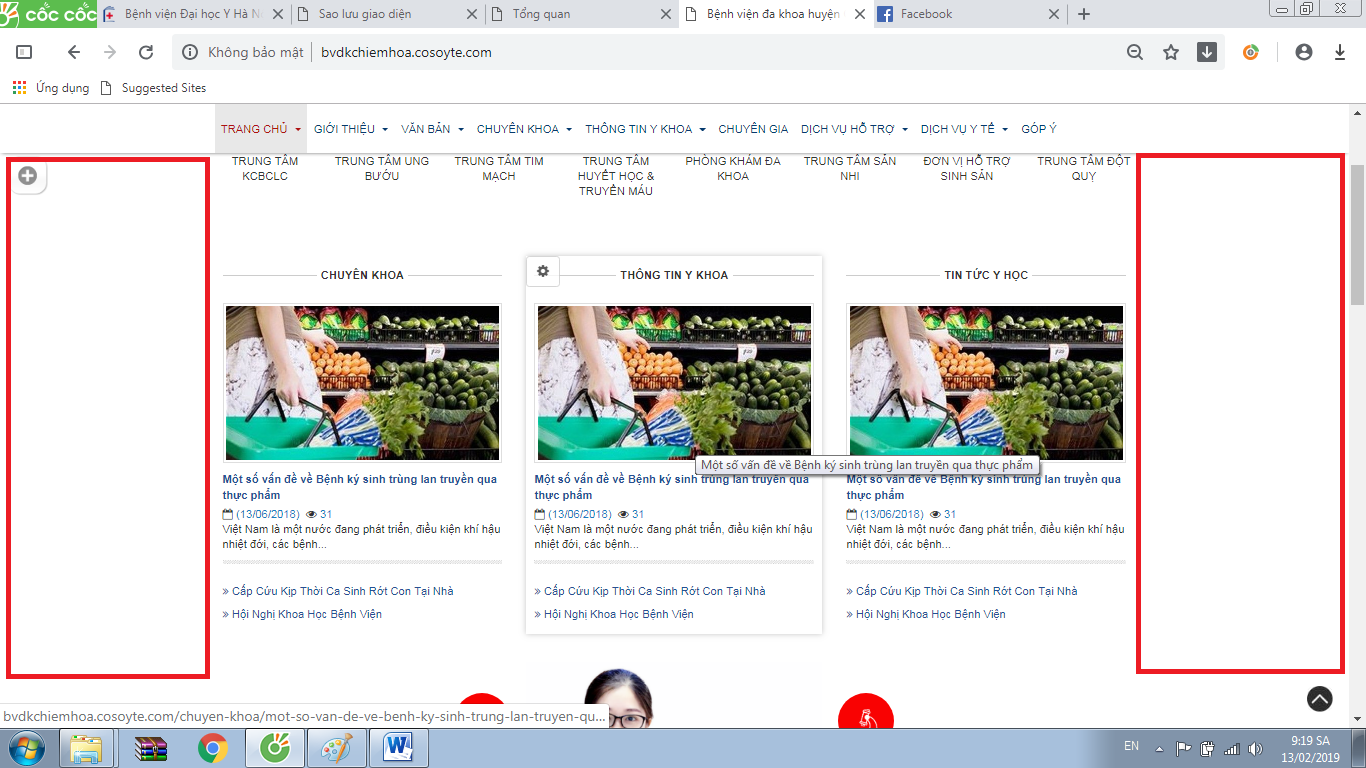 >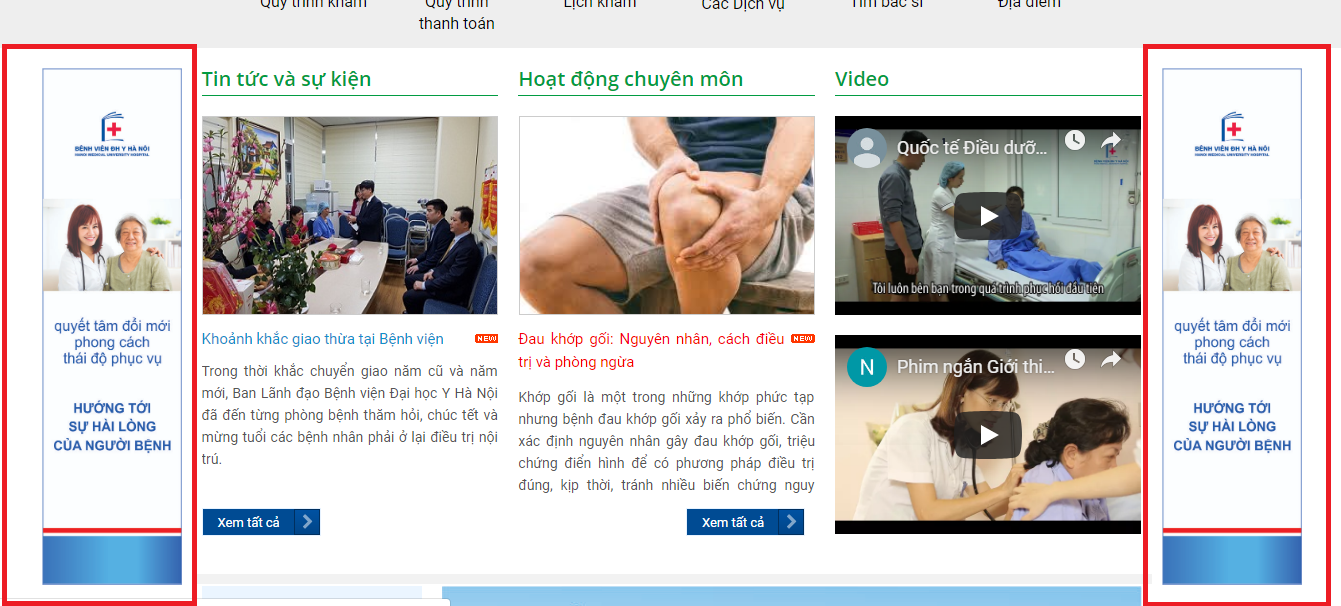 4: Bỏ Bớt  1 khung hiện Phạm Chí Cường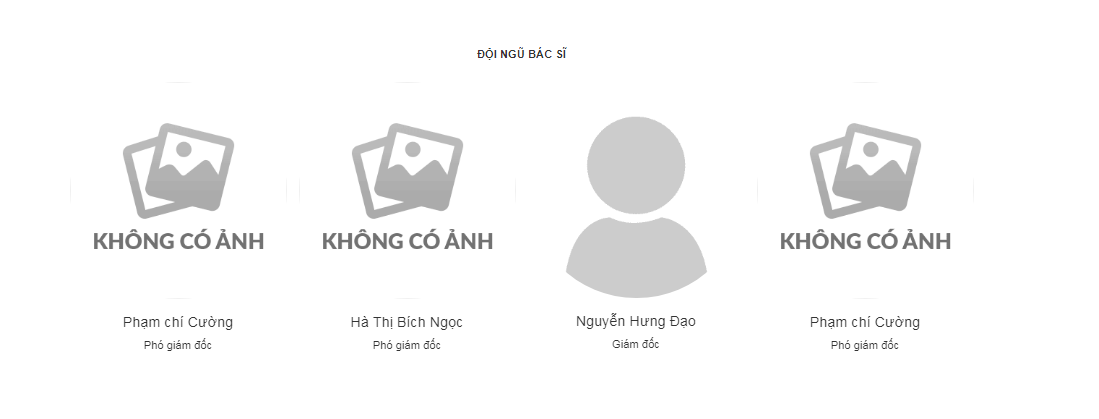 